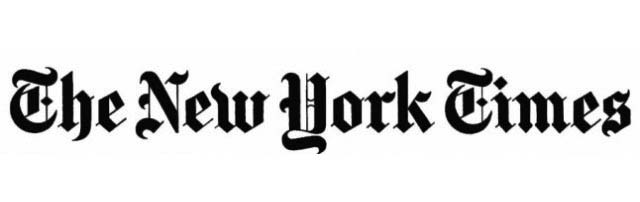 Steve Jobs Was a Low-Tech ParentBy NICK BILTONSEPT. 10, 2014 When Steve Jobs was running Apple, he was known to call journalists to either pat them on the back for a recent article or, more often than not, explain how they got it wrong. I was on the receiving end of a few of those calls. But nothing shocked me more than something Mr. Jobs said to me in late 2010 after he had finished chewing me out [yelling at me] for something I had written about an iPad shortcoming [fault; mistake].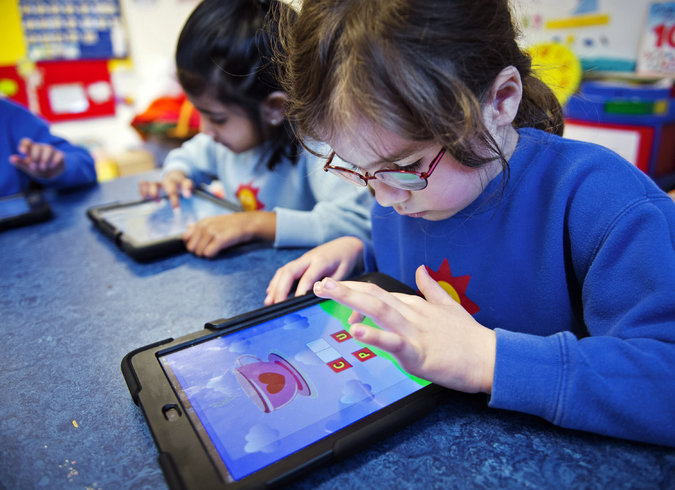 “So, your kids must love the iPad?” I asked Mr. Jobs, trying to change the subject. The company’s first tablet was just hitting the shelves. “They haven’t used it,” he told me. “We limit how much technology our kids use at home.”I’m sure I responded with a gasp and dumbfounded [astonished] silence. I had imagined the Jobs’s household was like a nerd’s paradise: that the walls were giant touch screens, the dining table was made from tiles of iPads and that iPods were handed out to guests like chocolates on a pillow.Nope, Mr. Jobs told me, not even close.Since then, I’ve met a number of technology chief executives and venture capitalists [a person who provides capital (money) to businesses] who say similar things: they strictly limit their children’s screen time, often banning all gadgets on school nights, and [putting strict] time limits on weekends.I was perplexed [extremely confused] by this parenting style. After all, most parents seem to take the opposite approach, letting their children bathe in the glow of tablets, smartphones and computers, day and night.Yet these tech C.E.O.’s seem to know something that the rest of us don’t.Chris Anderson, the former editor of Wired and now chief executive of 3D Robotics, a drone [remote-controlled aircraft] maker, has instituted time limits and parental controls on every device in his home. “My kids accuse me and my wife of being fascists [someone who rules who everything in an extremely strict way] and overly concerned about tech, and they say that none of their friends have the same rules,” he said of his five children, 6 to 17. “That’s because we have seen the dangers of technology firsthand. I’ve seen it in myself, I don’t want to see that happen to my kids.”The dangers he is referring to include exposure to harmful content like pornography [printed or visual material that contains sexual content], bullying from other kids, and perhaps worse of all, becoming addicted to their devices, just like their parents.Alex Constantinople, the chief executive of the OutCast Agency, a tech-focused communications and marketing firm, said her youngest son, who is 5, is never allowed to use gadgets during the week, and her older children, 10 to 13, are allowed only 30 minutes a day on school nights.Evan Williams, a founder of Blogger, Twitter and Medium, and his wife, Sara Williams, said that in lieu of iPads, their two young boys have hundreds of books (yes, physical ones) that they can pick up and read anytime.So how do tech moms and dads determine the proper boundary for their children? In general, it is set by age.Children under 10 seem to be most susceptible [vulnerable, likely] to becoming addicted, so these parents draw the line at not allowing any gadgets during the week. On weekends, there are limits of 30 minutes to two hours on iPad and smartphone use. And 10- to 14-year-olds are allowed to use computers on school nights, but only for homework.“We have a strict no screen time during the week rule for our kids,” said Lesley Gold, founder and chief executive of the SutherlandGold Group, a tech media relations and analytics company. “But you have to make allowances as they get older and need a computer for school.”Some parents also forbid teenagers from using social networks, except for services like Snapchat, which deletes messages after they have been sent. This way they don’t have to worry about saying something online that will haunt them later in life, one executive told me.Although some non-tech parents I know give smartphones to children as young as 8, many who work in tech wait until their child is 14. While these teenagers can make calls and text, they are not given a data plan [a plan that allows users to go online] until 16. But there is one rule that is universal among the tech parents I polled.“This is rule No. 1: There are no screens in the bedroom. Period. Ever,” Mr. Anderson said.While some tech parents assign limits based on time, others are much stricter about what their children are allowed to do with screens.Ali Partovi, a founder of iLike and adviser to Facebook, Dropbox and Zappos, said there should be a strong distinction between time spent “consuming,” like watching YouTube or playing video games, and time spent “creating” on screens.“Just as I wouldn’t dream of limiting how much time a kid can spend with her paintbrushes, or playing her piano, or writing, I think it’s absurd [foolish] to limit her time spent creating computer art, editing video, or computer programming,” he said.Others said that outright bans could backfire and create a digital monster.Dick Costolo, chief executive of Twitter, told me he and his wife approved of unlimited gadget use as long as their two teenage children were in the living room. They believe that too many time limits could have adverse [harmful] effects on their children.“When I was at the University of Michigan, there was this guy who lived in the dorm next to me and he had cases and cases of Coca-Cola and other sodas in his room,” Mr. Costolo said. “I later found out that it was because his parents had never let him have soda when he was growing up. If you don’t let your kids have some exposure to this stuff, what problems does it cause later?”I never asked Mr. Jobs what his children did instead of using the gadgets he built, so I reached out to Walter Isaacson, the author of “Steve Jobs,” who spent a lot of time at their home.“Every evening Steve made a point of having dinner at the big long table in their kitchen, discussing books and history and a variety of things,” he said. “No one ever pulled out an iPad or computer. The kids did not seem addicted at all to devices.”